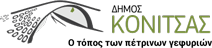 	                  Κόνιτσα 24/04/2023ΕΠΕΙΓΟΥΣΑ ΑΝΑΓΚΗ ΓΙΑ ΠΡΟΣΦΟΡΑ ΑΙΜΟΠΕΤΑΛΙΩΝ         Ένας συνάνθρωπός μας αντιμετωπίζει σοβαρό πρόβλημα υγείας και έχει ανάγκη τη βοήθειά μας.         Υπάρχει επείγουσα ανάγκη για προσφορά αιμοπεταλίων για την κυρία Ρ. Δ., που νοσηλεύεται στην Αιματολογική Κλινική του Πανεπιστημιακού Νοσοκομείου Ιωαννίνων.        Αιμοπετάλια μπορούν να δώσουν όσοι είναι σε ηλικία από 18 έως 57 ετών.        Παράκληση, όποιος επιθυμεί να προσφέρει αιμοπετάλια, να επικοινωνήσει με συγγενικό της πρόσωπο στο τηλ: 6973209834 ή με την Αιμοδοσία του Πανεπιστημιακού Νοσοκομείου στο τηλ: 2651099457.  